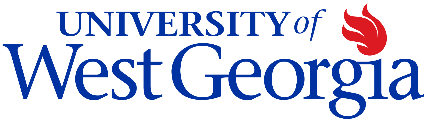 Strategic Critical Hiring/Pay Adjustment ApprovalMust be completed for all full-time, regular, faculty and staff positions.  Full-time = 40hrs/wkPlease read instructions for guidance on data elements requested.Contact Information  Position DataJustification Narrative (attach documents and/or expand box as needed): President: ______________________________________________ Date: ________Chief Business Officer: _____________________________________ Date: ________Academic Affairs: _________________________________________Date: ________Student Affairs/Enrollment Management: ________________________ Date: ________Information Technology:  ___________________________________ Date: ________University Advancement: ___________________________________ Date: ________AVP/Dean/Director:  ______________________________________Date: ________(Highest level in your unit’s organizational structure)Human Resources will determine which positions need to be forwarded to USG. For USG approval, the signed form must be uploaded in the survey tool with the request.  This request will not be accepted or considered without the signed form.  UWG Human Resource Approval: ______________________________ Date: _______Submitted by (name): Email Address: Contact Number: Vacant Position Request to PostVacant Position Request to PostReclassificationPay Adjustment ReclassificationPay Adjustment New Position RequestNew Position RequestNew Position RequestNew Position RequestDepartment Name:Department Name:Department Id:Department Id:Position Number: Position Number: Position Number: Position Number: Position Title: Position Title: Position Budget:Position Budget:Classification Title:  Classification Title:  Classification Title:  Classification Title:  Employee Type:     Faculty     Admin Faculty (10/12mo)    Admin Exempt     Bi-Weekly  Employee Type:     Faculty     Admin Faculty (10/12mo)    Admin Exempt     Bi-Weekly  Employee Type:     Faculty     Admin Faculty (10/12mo)    Admin Exempt     Bi-Weekly  Employee Type:     Faculty     Admin Faculty (10/12mo)    Admin Exempt     Bi-Weekly  Employee Type:     Faculty     Admin Faculty (10/12mo)    Admin Exempt     Bi-Weekly  Employee Type:     Faculty     Admin Faculty (10/12mo)    Admin Exempt     Bi-Weekly  Employee Type:     Faculty     Admin Faculty (10/12mo)    Admin Exempt     Bi-Weekly  Employee Type:     Faculty     Admin Faculty (10/12mo)    Admin Exempt     Bi-Weekly  Date position became vacant:Date position became vacant:Previous Incumbent’sName:                          Employee ID:Previous Incumbent’sName:                          Employee ID:Previous Incumbent’sName:                          Employee ID:Previous Incumbent’sName:                          Employee ID:Previous Incumbent’s Salary:$Previous Incumbent’s Salary:$ Anticipated Salary of New Incumbent:Pay Grade/Range for Position (please list all):Pay Grade/Range for Position (please list all):Minimum$Minimum$Midpoint$Midpoint$Maximum$ Fund Source: Fund Source: Department chart string where expenditure occurs: Department chart string where expenditure occurs: Department chart string where expenditure occurs: Department chart string where expenditure occurs: Department chart string where expenditure occurs: Department chart string where expenditure occurs: Please provide a narrative of the role and need for continuance. When was this position last reviewed, changed, or restructured?  Please include any recent promotions or reclassifications that may be associated with this position. What other alternatives or organization strategies have been considered? 